Figure 1: Model Fit for Organizational Change & HR Interventions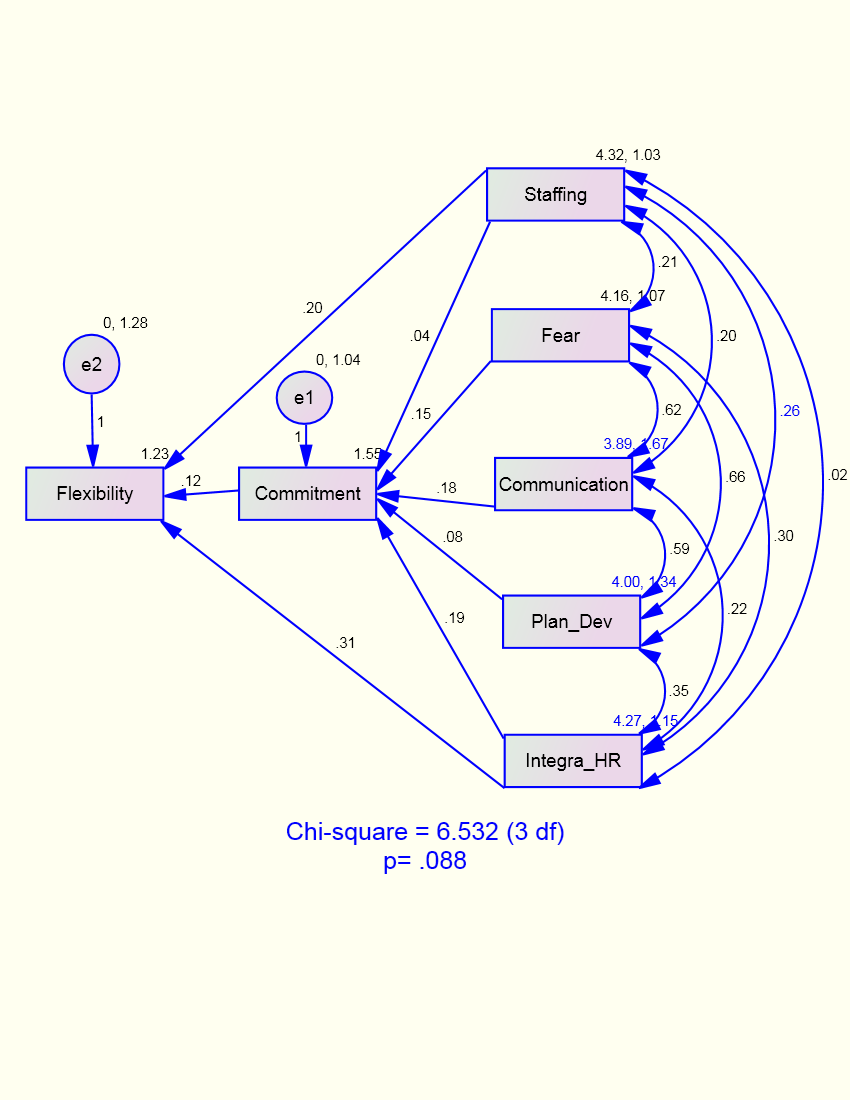 